  Provincial Archival Development Program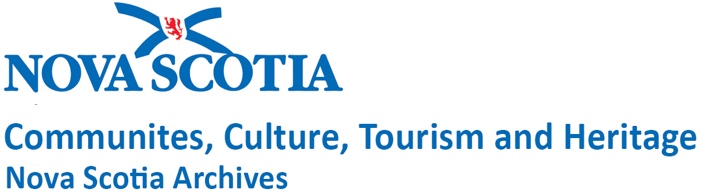 CCTH – NS ArchivesPADP Project Funding Application 2023/24CCTH – NS ArchivesPADP Project Funding Application 2023/24CCTH – NS ArchivesPADP Project Funding Application 2023/24CCTH – NS ArchivesPADP Project Funding Application 2023/24CCTH – NS ArchivesPADP Project Funding Application 2023/24CCTH – NS ArchivesPADP Project Funding Application 2023/24CCTH – NS ArchivesPADP Project Funding Application 2023/24PADP Project Funding Application 2023/24PADP Project Funding Application 2023/24Application ID for internal use onlyApplication ID for internal use onlyApplication ID for internal use onlyA.  Applicant Information:A.  Applicant Information:1. Name of Applicant1. Name of Applicant2. Name of Provincial Riding2. Name of Provincial Riding2. Name of Provincial Riding2. Name of Provincial Riding3. Street Address/PO Box3. Street Address/PO Box4. Community4. Community5. Postal Code5. Postal Code6. Mailing Address (if different from above)6. Mailing Address (if different from above)7. Community7. Community8. Postal Code8. Postal Code9. Name of Contact for Project9. Name of Contact for Project10. Title/Position10. Title/Position10. Title/Position10. Title/Position11. Telephone11. Telephone12. Fax12. Fax12. Fax12. Fax13. E-mail13. E-mail14. Website URL14. Website URL14. Website URL14. Website URL15. Type of Archives or Organization (check only one) Provincial (CNSA only)	 Thematic University/School               	 Genealogical Municipal                          	 Museum Church/Religious15. Type of Archives or Organization (check only one) Provincial (CNSA only)	 Thematic University/School               	 Genealogical Municipal                          	 Museum Church/Religious16. Number of StaffFull Time Paid Employees 	          Part Time Paid Employees 	          Volunteers 	          16. Number of StaffFull Time Paid Employees 	          Part Time Paid Employees 	          Volunteers 	          16. Number of StaffFull Time Paid Employees 	          Part Time Paid Employees 	          Volunteers 	          16. Number of StaffFull Time Paid Employees 	          Part Time Paid Employees 	          Volunteers 	          17. Governing Authority/Sponsor Organization17. Governing Authority/Sponsor Organization17. Governing Authority/Sponsor Organization17. Governing Authority/Sponsor Organization18. Note briefly the vision/mission statement or mandate of your archives or organization.18. Note briefly the vision/mission statement or mandate of your archives or organization.18. Note briefly the vision/mission statement or mandate of your archives or organization.18. Note briefly the vision/mission statement or mandate of your archives or organization.18. Note briefly the vision/mission statement or mandate of your archives or organization.18. Note briefly the vision/mission statement or mandate of your archives or organization.19. Note briefly the main clients/users of your archives or organization.19. Note briefly the main clients/users of your archives or organization.19. Note briefly the main clients/users of your archives or organization.19. Note briefly the main clients/users of your archives or organization.19. Note briefly the main clients/users of your archives or organization.19. Note briefly the main clients/users of your archives or organization.B. AffirmationB. AffirmationB. AffirmationB. AffirmationB. AffirmationB. AffirmationI confirm that the information in this application is accurate and complete and the project proposal, including      activities and budgets, are fairly presented.I agree that if funding is provided, any substantive change in the project proposed will require prior written          approval of NS Archives.In accordance with the terms of the funding agreement I agree to publicly acknowledge financial assistance from CCTH-NS Archives under the PADP, and to submit a final project report before 30 April 2024.I understand that the information provided in the application maybe accessible under the provincial FOIPOP Act.Authorized Signature (person authorized to commit the resources of the applicant).Authorized Signature		        Name & Title (please print)		 DateI confirm that the information in this application is accurate and complete and the project proposal, including      activities and budgets, are fairly presented.I agree that if funding is provided, any substantive change in the project proposed will require prior written          approval of NS Archives.In accordance with the terms of the funding agreement I agree to publicly acknowledge financial assistance from CCTH-NS Archives under the PADP, and to submit a final project report before 30 April 2024.I understand that the information provided in the application maybe accessible under the provincial FOIPOP Act.Authorized Signature (person authorized to commit the resources of the applicant).Authorized Signature		        Name & Title (please print)		 DateI confirm that the information in this application is accurate and complete and the project proposal, including      activities and budgets, are fairly presented.I agree that if funding is provided, any substantive change in the project proposed will require prior written          approval of NS Archives.In accordance with the terms of the funding agreement I agree to publicly acknowledge financial assistance from CCTH-NS Archives under the PADP, and to submit a final project report before 30 April 2024.I understand that the information provided in the application maybe accessible under the provincial FOIPOP Act.Authorized Signature (person authorized to commit the resources of the applicant).Authorized Signature		        Name & Title (please print)		 DateI confirm that the information in this application is accurate and complete and the project proposal, including      activities and budgets, are fairly presented.I agree that if funding is provided, any substantive change in the project proposed will require prior written          approval of NS Archives.In accordance with the terms of the funding agreement I agree to publicly acknowledge financial assistance from CCTH-NS Archives under the PADP, and to submit a final project report before 30 April 2024.I understand that the information provided in the application maybe accessible under the provincial FOIPOP Act.Authorized Signature (person authorized to commit the resources of the applicant).Authorized Signature		        Name & Title (please print)		 DateI confirm that the information in this application is accurate and complete and the project proposal, including      activities and budgets, are fairly presented.I agree that if funding is provided, any substantive change in the project proposed will require prior written          approval of NS Archives.In accordance with the terms of the funding agreement I agree to publicly acknowledge financial assistance from CCTH-NS Archives under the PADP, and to submit a final project report before 30 April 2024.I understand that the information provided in the application maybe accessible under the provincial FOIPOP Act.Authorized Signature (person authorized to commit the resources of the applicant).Authorized Signature		        Name & Title (please print)		 DateI confirm that the information in this application is accurate and complete and the project proposal, including      activities and budgets, are fairly presented.I agree that if funding is provided, any substantive change in the project proposed will require prior written          approval of NS Archives.In accordance with the terms of the funding agreement I agree to publicly acknowledge financial assistance from CCTH-NS Archives under the PADP, and to submit a final project report before 30 April 2024.I understand that the information provided in the application maybe accessible under the provincial FOIPOP Act.Authorized Signature (person authorized to commit the resources of the applicant).Authorized Signature		        Name & Title (please print)		 DateC. EligibilityD. Funding Summary 20.  Is your archives or organization an eligible applicant?  Yes   No21. Does your project have eligible partner(s)? Yes   NoIf yes, list name(s) of eligible partner(s):22. Have you attended the PADP applicant training session?  Yes   NoIf yes, Year ________________23. PADP project funds requested	$                    24. Contribution of Applicant	$                    25. Contribution of Partner(s) 	$                    26. Contribution of Others	$                    27. Total Cost of Project	$                    20.  Is your archives or organization an eligible applicant?  Yes   No21. Does your project have eligible partner(s)? Yes   NoIf yes, list name(s) of eligible partner(s):22. Have you attended the PADP applicant training session?  Yes   NoIf yes, Year ________________28. Have you applied for funding of this project from other sources? No    Yes (specify)                                                       29.  If your application is successful, cheque/deposit should be made payable to                                                              E. Project InformationE. Project Information30. Project Title30. Project Title31. Proposed Start Date32. Projected Completion Date33. Primary Objective of Project (check only one Primary Objective) 1.       Increase the number of descriptive records in online descriptive databases, especially Memory NS;                                increasing professionalism, expertise and skills.                       i. Increase the number of descriptive records in online descriptive databases, especially Memory NS                                created by or about Mi’kmaq, Acadians, African Nova Scotians, Gaels and under-represented ethno-                             cultural groups.    2. 	Increase and improve preservation management, including preventive conservation measures to preserve                    Nova Scotians archival heritage; increasing professionalism, expertise and skills.   3.	Promote and increase public awareness, appreciation and use of Nova Scotia’s archival heritage and its                      relevance and value to society; increasing professionalism, expertise and skills.   4.	Increase the capacity of CNSA to undertake strategic and development initiatives and projects that are                         provincial in scope to strengthen and improve the archival system and network in Nova Scotia.  33. Primary Objective of Project (check only one Primary Objective) 1.       Increase the number of descriptive records in online descriptive databases, especially Memory NS;                                increasing professionalism, expertise and skills.                       i. Increase the number of descriptive records in online descriptive databases, especially Memory NS                                created by or about Mi’kmaq, Acadians, African Nova Scotians, Gaels and under-represented ethno-                             cultural groups.    2. 	Increase and improve preservation management, including preventive conservation measures to preserve                    Nova Scotians archival heritage; increasing professionalism, expertise and skills.   3.	Promote and increase public awareness, appreciation and use of Nova Scotia’s archival heritage and its                      relevance and value to society; increasing professionalism, expertise and skills.   4.	Increase the capacity of CNSA to undertake strategic and development initiatives and projects that are                         provincial in scope to strengthen and improve the archival system and network in Nova Scotia.  E. Project Information continued34. Describe briefly the purpose of the project, its target audience, its significance, value and benefits, and in doing so highlight how and to what extent the project will contribute to achieving or assist in advancing the designated PADP Primary Objective that you selected in Section E. 33.Highlight how and to what extent the project will contribute to accomplishing or assist in advancing the overall objectives of PADP.35. Project Description should include 3 major project components and they are:A concise description of project activities to be undertaken.  This information should take the form of a project schedule or a sequential action plan indicating what is to be done, why, by whom, when and for how long.A succinct description of the involvement of eligible project partners (if any). Depending on the number and complexity of partnerships, you could integrate or incorporate their collaborative work or contribution to the project into the schedule or action plan referred to in a), or describe them separately, provided you indicate who the partners are, what they will be doing/contributing, why, when and for how long.A summary of the anticipated outputs, products or results to be generated by the project.  It is important to include as much quantification as possible at this stage to facilitate measuring project outcomes in the project final report.E. Project Information continued35. Project Description (if necessary continue on an additional page to adequately describe the project).E. Project Information continuedE. Project Information continuedE. Project Information continuedE. Project Information continuedE. Project Information continuedE. Project Information continuedE. Project Information continuedE. Project Information continuedE. Project Information continued36. Name of Project Manager (only if different from Contact Person and known at time of applying)36. Name of Project Manager (only if different from Contact Person and known at time of applying)36. Name of Project Manager (only if different from Contact Person and known at time of applying)36. Name of Project Manager (only if different from Contact Person and known at time of applying)36. Name of Project Manager (only if different from Contact Person and known at time of applying)36. Name of Project Manager (only if different from Contact Person and known at time of applying)36. Name of Project Manager (only if different from Contact Person and known at time of applying)36. Name of Project Manager (only if different from Contact Person and known at time of applying)36. Name of Project Manager (only if different from Contact Person and known at time of applying)37. Telephone37. Telephone38. E-mail38. E-mail38. E-mail38. E-mail38. E-mail38. E-mail38. E-mail39. Outline Project Manager’s qualifications including relevant knowledge, experience, skills, abilities and competencies to supervise the project. If a project manager has not been identified complete this section on the basis of the range of qualifications the project manager will have to possess.39. Outline Project Manager’s qualifications including relevant knowledge, experience, skills, abilities and competencies to supervise the project. If a project manager has not been identified complete this section on the basis of the range of qualifications the project manager will have to possess.39. Outline Project Manager’s qualifications including relevant knowledge, experience, skills, abilities and competencies to supervise the project. If a project manager has not been identified complete this section on the basis of the range of qualifications the project manager will have to possess.39. Outline Project Manager’s qualifications including relevant knowledge, experience, skills, abilities and competencies to supervise the project. If a project manager has not been identified complete this section on the basis of the range of qualifications the project manager will have to possess.39. Outline Project Manager’s qualifications including relevant knowledge, experience, skills, abilities and competencies to supervise the project. If a project manager has not been identified complete this section on the basis of the range of qualifications the project manager will have to possess.39. Outline Project Manager’s qualifications including relevant knowledge, experience, skills, abilities and competencies to supervise the project. If a project manager has not been identified complete this section on the basis of the range of qualifications the project manager will have to possess.39. Outline Project Manager’s qualifications including relevant knowledge, experience, skills, abilities and competencies to supervise the project. If a project manager has not been identified complete this section on the basis of the range of qualifications the project manager will have to possess.39. Outline Project Manager’s qualifications including relevant knowledge, experience, skills, abilities and competencies to supervise the project. If a project manager has not been identified complete this section on the basis of the range of qualifications the project manager will have to possess.39. Outline Project Manager’s qualifications including relevant knowledge, experience, skills, abilities and competencies to supervise the project. If a project manager has not been identified complete this section on the basis of the range of qualifications the project manager will have to possess.F. Financial InformationF. Financial InformationF. Financial InformationF. Financial InformationF. Financial InformationF. Financial InformationF. Financial InformationF. Financial InformationF. Financial Information40. Project Budget: Expense Details by Category (C means cash, I means In-kind Contribution)40. Project Budget: Expense Details by Category (C means cash, I means In-kind Contribution)40. Project Budget: Expense Details by Category (C means cash, I means In-kind Contribution)40. Project Budget: Expense Details by Category (C means cash, I means In-kind Contribution)40. Project Budget: Expense Details by Category (C means cash, I means In-kind Contribution)40. Project Budget: Expense Details by Category (C means cash, I means In-kind Contribution)40. Project Budget: Expense Details by Category (C means cash, I means In-kind Contribution)40. Project Budget: Expense Details by Category (C means cash, I means In-kind Contribution)40. Project Budget: Expense Details by Category (C means cash, I means In-kind Contribution)a) Salaries & Benefits of Existing Staff Involved in Projecta) Salaries & Benefits of Existing Staff Involved in Projecta) Salaries & Benefits of Existing Staff Involved in Projecta) Salaries & Benefits of Existing Staff Involved in Projecta) Salaries & Benefits of Existing Staff Involved in Projecta) Salaries & Benefits of Existing Staff Involved in Projecta) Salaries & Benefits of Existing Staff Involved in Projecta) Salaries & Benefits of Existing Staff Involved in Projecta) Salaries & Benefits of Existing Staff Involved in ProjectName/PositionRole/ActivitiesRole/ActivitiesTime InvolvedTime InvolvedRateTotalTotalC / I@I@I@ITotal Salaries & Benefits of Existing Staff Involved in ProjectTotal Salaries & Benefits of Existing Staff Involved in ProjectTotal Salaries & Benefits of Existing Staff Involved in ProjectTotal Salaries & Benefits of Existing Staff Involved in ProjectTotal Salaries & Benefits of Existing Staff Involved in ProjectTotal Salaries & Benefits of Existing Staff Involved in ProjectIb) Wages & Benefits of Project Staffb) Wages & Benefits of Project Staffb) Wages & Benefits of Project Staffb) Wages & Benefits of Project Staffb) Wages & Benefits of Project Staffb) Wages & Benefits of Project Staffb) Wages & Benefits of Project Staffb) Wages & Benefits of Project Staffb) Wages & Benefits of Project StaffName/PositionRole/ActivitiesRole/ActivitiesTime InvolvedTime InvolvedRateRateTotalC / I@@@Total Wages & Benefits of Project StaffTotal Wages & Benefits of Project StaffTotal Wages & Benefits of Project StaffTotal Wages & Benefits of Project StaffTotal Wages & Benefits of Project StaffTotal Wages & Benefits of Project StaffTotal Wages & Benefits of Project Staffc) Volunteer(s) Involved in Projectc) Volunteer(s) Involved in Projectc) Volunteer(s) Involved in Projectc) Volunteer(s) Involved in Projectc) Volunteer(s) Involved in Projectc) Volunteer(s) Involved in Projectc) Volunteer(s) Involved in Projectc) Volunteer(s) Involved in Projectc) Volunteer(s) Involved in ProjectNameRole/ActivitiesRole/ActivitiesTime InvolvedTime InvolvedRateTotalTotalC / I@I@I@ITotal Volunteers Involved in ProjectTotal Volunteers Involved in ProjectTotal Volunteers Involved in ProjectTotal Volunteers Involved in ProjectTotal Volunteers Involved in ProjectTotal Volunteers Involved in ProjectIF. Financial Information continuedF. Financial Information continuedF. Financial Information continuedF. Financial Information continuedF. Financial Information continuedF. Financial Information continuedF. Financial Information continuedF. Financial Information continuedF. Financial Information continuedF. Financial Information continuedF. Financial Information continuedF. Financial Information continuedF. Financial Information continuedF. Financial Information continuedF. Financial Information continuedF. Financial Information continued40.  Project Budget: Expense Details by Category (C means cash, I means In-kind contribution)40.  Project Budget: Expense Details by Category (C means cash, I means In-kind contribution)40.  Project Budget: Expense Details by Category (C means cash, I means In-kind contribution)40.  Project Budget: Expense Details by Category (C means cash, I means In-kind contribution)40.  Project Budget: Expense Details by Category (C means cash, I means In-kind contribution)40.  Project Budget: Expense Details by Category (C means cash, I means In-kind contribution)40.  Project Budget: Expense Details by Category (C means cash, I means In-kind contribution)40.  Project Budget: Expense Details by Category (C means cash, I means In-kind contribution)40.  Project Budget: Expense Details by Category (C means cash, I means In-kind contribution)40.  Project Budget: Expense Details by Category (C means cash, I means In-kind contribution)40.  Project Budget: Expense Details by Category (C means cash, I means In-kind contribution)40.  Project Budget: Expense Details by Category (C means cash, I means In-kind contribution)40.  Project Budget: Expense Details by Category (C means cash, I means In-kind contribution)40.  Project Budget: Expense Details by Category (C means cash, I means In-kind contribution)40.  Project Budget: Expense Details by Category (C means cash, I means In-kind contribution)40.  Project Budget: Expense Details by Category (C means cash, I means In-kind contribution)d) Fees & Services for Project Activitiesd) Fees & Services for Project Activitiesd) Fees & Services for Project Activitiesd) Fees & Services for Project Activitiesd) Fees & Services for Project Activitiesd) Fees & Services for Project Activitiesd) Fees & Services for Project Activitiesd) Fees & Services for Project Activitiesd) Fees & Services for Project Activitiesd) Fees & Services for Project Activitiesd) Fees & Services for Project Activitiesd) Fees & Services for Project Activitiesd) Fees & Services for Project Activitiesd) Fees & Services for Project Activitiesd) Fees & Services for Project Activitiesd) Fees & Services for Project ActivitiesWhat and WhyWhat and WhyWhat and WhyWhat and WhyWhat and WhyWhat and WhyOther DetailsOther DetailsOther DetailsOther DetailsOther DetailsOther DetailsOther DetailsTotalC / IC / ITotal Fees & Services for ProjectTotal Fees & Services for ProjectTotal Fees & Services for ProjectTotal Fees & Services for ProjectTotal Fees & Services for ProjectTotal Fees & Services for ProjectTotal Fees & Services for ProjectTotal Fees & Services for ProjectTotal Fees & Services for ProjectTotal Fees & Services for ProjectTotal Fees & Services for ProjectTotal Fees & Services for ProjectTotal Fees & Services for Projecte) Travel & Meeting Expenses for Projecte) Travel & Meeting Expenses for Projecte) Travel & Meeting Expenses for Projecte) Travel & Meeting Expenses for Projecte) Travel & Meeting Expenses for Projecte) Travel & Meeting Expenses for Projecte) Travel & Meeting Expenses for Projecte) Travel & Meeting Expenses for Projecte) Travel & Meeting Expenses for Projecte) Travel & Meeting Expenses for Projecte) Travel & Meeting Expenses for Projecte) Travel & Meeting Expenses for Projecte) Travel & Meeting Expenses for Projecte) Travel & Meeting Expenses for Projecte) Travel & Meeting Expenses for Projecte) Travel & Meeting Expenses for ProjectFrom/To & PurposeFrom/To & PurposeFrom/To & PurposeFrom/To & PurposeNo. of PeopleNo. of PeopleNo. of PeopleTravel DaysTravel DaysTravel DaysTransportationExpensesTransportationExpensesAccommodationExpensesTotalC / IC / ITotal Travel & Meeting Expenses for ProjectTotal Travel & Meeting Expenses for ProjectTotal Travel & Meeting Expenses for ProjectTotal Travel & Meeting Expenses for ProjectTotal Travel & Meeting Expenses for ProjectTotal Travel & Meeting Expenses for ProjectTotal Travel & Meeting Expenses for ProjectTotal Travel & Meeting Expenses for ProjectTotal Travel & Meeting Expenses for ProjectTotal Travel & Meeting Expenses for ProjectTotal Travel & Meeting Expenses for ProjectTotal Travel & Meeting Expenses for ProjectTotal Travel & Meeting Expenses for Projectf) Purchase of Consumable Supplies & Materials for Projectf) Purchase of Consumable Supplies & Materials for Projectf) Purchase of Consumable Supplies & Materials for Projectf) Purchase of Consumable Supplies & Materials for Projectf) Purchase of Consumable Supplies & Materials for Projectf) Purchase of Consumable Supplies & Materials for Projectf) Purchase of Consumable Supplies & Materials for Projectf) Purchase of Consumable Supplies & Materials for Projectf) Purchase of Consumable Supplies & Materials for Projectf) Purchase of Consumable Supplies & Materials for Projectf) Purchase of Consumable Supplies & Materials for Projectf) Purchase of Consumable Supplies & Materials for Projectf) Purchase of Consumable Supplies & Materials for Projectf) Purchase of Consumable Supplies & Materials for Projectf) Purchase of Consumable Supplies & Materials for Projectf) Purchase of Consumable Supplies & Materials for ProjectItem & VendorItem & VendorItem & VendorQuantityQuantityQuantityQuantityQuantityCost Per UnitCost Per UnitCost Per UnitOther DetailsOther DetailsTotalC / IC / I@@@@@@@@@Total Purchase of Consumable Supplies & Material for ProjectTotal Purchase of Consumable Supplies & Material for ProjectTotal Purchase of Consumable Supplies & Material for ProjectTotal Purchase of Consumable Supplies & Material for ProjectTotal Purchase of Consumable Supplies & Material for ProjectTotal Purchase of Consumable Supplies & Material for ProjectTotal Purchase of Consumable Supplies & Material for ProjectTotal Purchase of Consumable Supplies & Material for ProjectTotal Purchase of Consumable Supplies & Material for ProjectTotal Purchase of Consumable Supplies & Material for ProjectTotal Purchase of Consumable Supplies & Material for ProjectTotal Purchase of Consumable Supplies & Material for ProjectTotal Purchase of Consumable Supplies & Material for Projectg) Purchase or Rental of Equipment (up to $5,000 in PADP funds)g) Purchase or Rental of Equipment (up to $5,000 in PADP funds)g) Purchase or Rental of Equipment (up to $5,000 in PADP funds)g) Purchase or Rental of Equipment (up to $5,000 in PADP funds)g) Purchase or Rental of Equipment (up to $5,000 in PADP funds)g) Purchase or Rental of Equipment (up to $5,000 in PADP funds)g) Purchase or Rental of Equipment (up to $5,000 in PADP funds)g) Purchase or Rental of Equipment (up to $5,000 in PADP funds)g) Purchase or Rental of Equipment (up to $5,000 in PADP funds)g) Purchase or Rental of Equipment (up to $5,000 in PADP funds)g) Purchase or Rental of Equipment (up to $5,000 in PADP funds)g) Purchase or Rental of Equipment (up to $5,000 in PADP funds)g) Purchase or Rental of Equipment (up to $5,000 in PADP funds)g) Purchase or Rental of Equipment (up to $5,000 in PADP funds)g) Purchase or Rental of Equipment (up to $5,000 in PADP funds)g) Purchase or Rental of Equipment (up to $5,000 in PADP funds)Item & VendorQuantityQuantityQuantityQuantityQuantityQuantityQuantityCost Per UnitCost Per UnitCost Per UnitOther DetailsOther DetailsTotalC / IC / I@@@@@@@@@Total Purchase or Rental of EquipmentTotal Purchase or Rental of EquipmentTotal Purchase or Rental of EquipmentTotal Purchase or Rental of EquipmentTotal Purchase or Rental of EquipmentTotal Purchase or Rental of EquipmentTotal Purchase or Rental of EquipmentTotal Purchase or Rental of EquipmentTotal Purchase or Rental of EquipmentTotal Purchase or Rental of EquipmentTotal Purchase or Rental of EquipmentTotal Purchase or Rental of EquipmentTotal Purchase or Rental of Equipmenth) Archival Facility Repair, Upgrade or Renovation Expenses (up to $5,000 in PADP funds)h) Archival Facility Repair, Upgrade or Renovation Expenses (up to $5,000 in PADP funds)h) Archival Facility Repair, Upgrade or Renovation Expenses (up to $5,000 in PADP funds)h) Archival Facility Repair, Upgrade or Renovation Expenses (up to $5,000 in PADP funds)h) Archival Facility Repair, Upgrade or Renovation Expenses (up to $5,000 in PADP funds)h) Archival Facility Repair, Upgrade or Renovation Expenses (up to $5,000 in PADP funds)h) Archival Facility Repair, Upgrade or Renovation Expenses (up to $5,000 in PADP funds)h) Archival Facility Repair, Upgrade or Renovation Expenses (up to $5,000 in PADP funds)h) Archival Facility Repair, Upgrade or Renovation Expenses (up to $5,000 in PADP funds)h) Archival Facility Repair, Upgrade or Renovation Expenses (up to $5,000 in PADP funds)h) Archival Facility Repair, Upgrade or Renovation Expenses (up to $5,000 in PADP funds)h) Archival Facility Repair, Upgrade or Renovation Expenses (up to $5,000 in PADP funds)h) Archival Facility Repair, Upgrade or Renovation Expenses (up to $5,000 in PADP funds)h) Archival Facility Repair, Upgrade or Renovation Expenses (up to $5,000 in PADP funds)h) Archival Facility Repair, Upgrade or Renovation Expenses (up to $5,000 in PADP funds)h) Archival Facility Repair, Upgrade or Renovation Expenses (up to $5,000 in PADP funds)What and WhyWhat and WhyWhat and WhyWhat and WhyWhat and WhyWhat and WhyWhat and WhyWhat and WhyWhat and WhyOther DetailsOther DetailsOther DetailsOther DetailsTotalC / IC / ITotal Existing Archival Facility Repair, Upgrade or RenovationTotal Existing Archival Facility Repair, Upgrade or RenovationTotal Existing Archival Facility Repair, Upgrade or RenovationTotal Existing Archival Facility Repair, Upgrade or RenovationTotal Existing Archival Facility Repair, Upgrade or RenovationTotal Existing Archival Facility Repair, Upgrade or RenovationTotal Existing Archival Facility Repair, Upgrade or RenovationTotal Existing Archival Facility Repair, Upgrade or RenovationTotal Existing Archival Facility Repair, Upgrade or RenovationTotal Existing Archival Facility Repair, Upgrade or RenovationTotal Existing Archival Facility Repair, Upgrade or RenovationTotal Existing Archival Facility Repair, Upgrade or RenovationTotal Existing Archival Facility Repair, Upgrade or Renovationi) Marketing, Promotion and Communication Expensesi) Marketing, Promotion and Communication Expensesi) Marketing, Promotion and Communication Expensesi) Marketing, Promotion and Communication Expensesi) Marketing, Promotion and Communication Expensesi) Marketing, Promotion and Communication Expensesi) Marketing, Promotion and Communication Expensesi) Marketing, Promotion and Communication Expensesi) Marketing, Promotion and Communication Expensesi) Marketing, Promotion and Communication Expensesi) Marketing, Promotion and Communication Expensesi) Marketing, Promotion and Communication Expensesi) Marketing, Promotion and Communication Expensesi) Marketing, Promotion and Communication Expensesi) Marketing, Promotion and Communication Expensesi) Marketing, Promotion and Communication ExpensesItem/Activity & SupplierItem/Activity & SupplierQuantityQuantityQuantityQuantityQuantityQuantityCost Per UnitCost Per UnitCost Per UnitOther DetailsOther DetailsTotalTotalC/I@@@@@@Total Marketing, Promotion and Communication ExpensesTotal Marketing, Promotion and Communication ExpensesTotal Marketing, Promotion and Communication ExpensesTotal Marketing, Promotion and Communication ExpensesTotal Marketing, Promotion and Communication ExpensesTotal Marketing, Promotion and Communication ExpensesTotal Marketing, Promotion and Communication ExpensesTotal Marketing, Promotion and Communication ExpensesTotal Marketing, Promotion and Communication ExpensesTotal Marketing, Promotion and Communication ExpensesTotal Marketing, Promotion and Communication ExpensesTotal Marketing, Promotion and Communication ExpensesTotal Marketing, Promotion and Communication ExpensesF. Financial Information cont’d.F. Financial Information cont’d.F. Financial Information cont’d.F. Financial Information cont’d.F. Financial Information cont’d.F. Financial Information cont’d.F. Financial Information cont’d.F. Financial Information cont’d.F. Financial Information cont’d.F. Financial Information cont’d.40.  Project Budget: Expense Details by Category (C means cash, I means In-kind Contribution)40.  Project Budget: Expense Details by Category (C means cash, I means In-kind Contribution)40.  Project Budget: Expense Details by Category (C means cash, I means In-kind Contribution)40.  Project Budget: Expense Details by Category (C means cash, I means In-kind Contribution)40.  Project Budget: Expense Details by Category (C means cash, I means In-kind Contribution)40.  Project Budget: Expense Details by Category (C means cash, I means In-kind Contribution)40.  Project Budget: Expense Details by Category (C means cash, I means In-kind Contribution)40.  Project Budget: Expense Details by Category (C means cash, I means In-kind Contribution)40.  Project Budget: Expense Details by Category (C means cash, I means In-kind Contribution)40.  Project Budget: Expense Details by Category (C means cash, I means In-kind Contribution)j) Project Administration and Management Costs (up to 5% of PADP funds requested and up to 15% of total contributions from applicant and partner(s) if applicable).j) Project Administration and Management Costs (up to 5% of PADP funds requested and up to 15% of total contributions from applicant and partner(s) if applicable).j) Project Administration and Management Costs (up to 5% of PADP funds requested and up to 15% of total contributions from applicant and partner(s) if applicable).j) Project Administration and Management Costs (up to 5% of PADP funds requested and up to 15% of total contributions from applicant and partner(s) if applicable).j) Project Administration and Management Costs (up to 5% of PADP funds requested and up to 15% of total contributions from applicant and partner(s) if applicable).j) Project Administration and Management Costs (up to 5% of PADP funds requested and up to 15% of total contributions from applicant and partner(s) if applicable).j) Project Administration and Management Costs (up to 5% of PADP funds requested and up to 15% of total contributions from applicant and partner(s) if applicable).j) Project Administration and Management Costs (up to 5% of PADP funds requested and up to 15% of total contributions from applicant and partner(s) if applicable).j) Project Administration and Management Costs (up to 5% of PADP funds requested and up to 15% of total contributions from applicant and partner(s) if applicable).j) Project Administration and Management Costs (up to 5% of PADP funds requested and up to 15% of total contributions from applicant and partner(s) if applicable).Item/ActivityItem/ActivityItem/ActivityItem/ActivityOther DetailsOther DetailsOther DetailsTotalTotalC / ITotal Project Administration and Management CostsTotal Project Administration and Management CostsTotal Project Administration and Management CostsTotal Project Administration and Management CostsTotal Project Administration and Management CostsTotal Project Administration and Management CostsTotal Project Administration and Management Costsk) Other Project Costs: Specifyk) Other Project Costs: Specifyk) Other Project Costs: Specifyk) Other Project Costs: Specifyk) Other Project Costs: Specifyk) Other Project Costs: Specifyk) Other Project Costs: Specifyk) Other Project Costs: Specifyk) Other Project Costs: Specifyk) Other Project Costs: SpecifyItem/ActivityItem/ActivityItem/ActivityItem/ActivityOther DetailsOther DetailsOther DetailsTotalTotalC / ITotal Other Project CostsTotal Other Project CostsTotal Other Project CostsTotal Other Project CostsTotal Other Project CostsTotal Other Project CostsTotal Other Project Costs41. Total Project Budget by Expense Categories41. Total Project Budget by Expense Categories41. Total Project Budget by Expense Categories41. Total Project Budget by Expense Categories41. Total Project Budget by Expense Categories41. Total Project Budget by Expense Categories41. Total Project Budget by Expense Categories41. Total Project Budget by Expense Categories41. Total Project Budget by Expense Categories41. Total Project Budget by Expense CategoriesExpense/Cost CategoriesPADP FundingApplicant’s ContributionApplicant’s ContributionApplicant’s ContributionContribution of Partner(s)Contribution of Partner(s)Contribution of Partner(s)Total Cash + In-kindTotal Cash + In-kindExpense/Cost CategoriesPADP FundingCashIn-kindIn-kindCashIn-kindIn-kindTotal Cash + In-kindTotal Cash + In-kinda) Salaries & Benefits of Existing Staff Involved in Projectb) Wages & Benefits of Project Staffc) Volunteers Involved in Projectd) Fees & Services for Project Activitiese) Travel & Meeting Expensesf) Purchase of Consumable Supplies…g) Purchase or Rental of Equipmenth) Archival Facility Repair, Upgrade or Renovationi) Marketing, Promotion & Communicationj) Project Administration & Managementk) Other Project CostsTotal Project ExpensesTotal PADP FundingRequested$                Total Cash Contribution from Applicant$                  Total In-kind Contribution from Applicant$                  Total In-kind Contribution from Applicant$                  Total Cash Contribution from Partner(s)$                 Total In-kind Contribution from Partner(s)$                  Total In-kind Contribution from Partner(s)$                  Total Project Expenses Cash + In-kind$                  Total Project Expenses Cash + In-kind$                  F. Financial Information continuedF. Financial Information continuedF. Financial Information continuedF. Financial Information continued42. Total Project Budget by Source of Income42. Total Project Budget by Source of Income42. Total Project Budget by Source of Income42. Total Project Budget by Source of IncomeSource of IncomeCashIn-kindTotal Cash + In-kindPADP Project Funding ContributionApplicant’s ContributionPartner’s ContributionSpecify Name of Partner:Specify Name of PartnerSpecify Name of PartnerSpecify Name of PartnerTotal Project Budget Income43. PADP Project Paymentsa) Total PADP Project Funds Requested                               	$                                      b) Primary Payment of PADP Project Funds in July 2023         	$                                      c) 10% Holdback in PADP Project Funds                                  	$                                      43. PADP Project Paymentsa) Total PADP Project Funds Requested                               	$                                      b) Primary Payment of PADP Project Funds in July 2023         	$                                      c) 10% Holdback in PADP Project Funds                                  	$                                      43. PADP Project Paymentsa) Total PADP Project Funds Requested                               	$                                      b) Primary Payment of PADP Project Funds in July 2023         	$                                      c) 10% Holdback in PADP Project Funds                                  	$                                      43. PADP Project Paymentsa) Total PADP Project Funds Requested                               	$                                      b) Primary Payment of PADP Project Funds in July 2023         	$                                      c) 10% Holdback in PADP Project Funds                                  	$                                      G. Application ChecklistG. Application ChecklistG. Application ChecklistG. Application Checklist44. Please check to confirm compliance with each of the following: Please thoroughly review Guidelines before completing application. Documentation confirming partner’s commitment to project and the extent of contribution/involvement is attached         to the Application. Application submitted single sided, paper clipped and not stapled All Parts of the Application including Applicant Information, Eligibility, Funding Summary, Project Information and   	Financial Information have been fully completed. The person authorized to commit the resources of the applicant has signed under Affirmation.44. Please check to confirm compliance with each of the following: Please thoroughly review Guidelines before completing application. Documentation confirming partner’s commitment to project and the extent of contribution/involvement is attached         to the Application. Application submitted single sided, paper clipped and not stapled All Parts of the Application including Applicant Information, Eligibility, Funding Summary, Project Information and   	Financial Information have been fully completed. The person authorized to commit the resources of the applicant has signed under Affirmation.44. Please check to confirm compliance with each of the following: Please thoroughly review Guidelines before completing application. Documentation confirming partner’s commitment to project and the extent of contribution/involvement is attached         to the Application. Application submitted single sided, paper clipped and not stapled All Parts of the Application including Applicant Information, Eligibility, Funding Summary, Project Information and   	Financial Information have been fully completed. The person authorized to commit the resources of the applicant has signed under Affirmation.44. Please check to confirm compliance with each of the following: Please thoroughly review Guidelines before completing application. Documentation confirming partner’s commitment to project and the extent of contribution/involvement is attached         to the Application. Application submitted single sided, paper clipped and not stapled All Parts of the Application including Applicant Information, Eligibility, Funding Summary, Project Information and   	Financial Information have been fully completed. The person authorized to commit the resources of the applicant has signed under Affirmation.